              NGAI Pui-Shan, RubyEnglish teacher of 2C & 5DClass teacher of 2C“Success is no accident. It is hard work, perseverance, learning, studying, sacrifice and most of all, love of what you are doing.”                          -PeleThis is the same with English learning. No one picks up a language overnight. It indeed takes years of intense study and hard work. However, does that mean you can master English only by completing all the English assignments? Definitely not! Like what Pele once said, in order to play football well, you should first grow a passion for the sport. So, to become a successful English learner, you should first fall in love with English. You can start with exposing yourself as much as possible to the English world with the simple steps below! First, change the language setting of your mobile and all the social communication tools to English. With this simple click, you will be reading more English even in your leisure time! Also, try to make some English speaking friends. Your desire to communicate with them will soon defeat your fear of speaking English. It may sound daunting in the beginning, but trust me, you will gradually enjoy the fun of English with the change of habits!  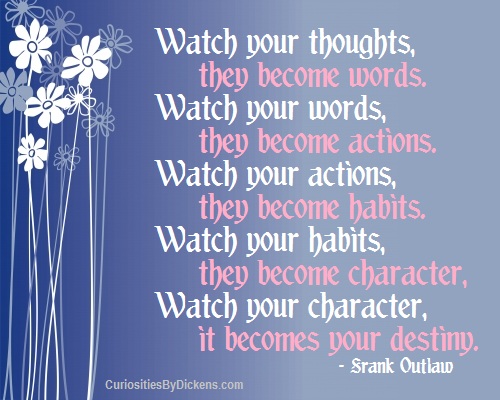 